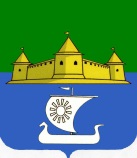 МУНИЦИПАЛЬНОЕ ОБРАЗОВАНИЕ«МОРОЗОВСКОЕ ГОРОДСКОЕ ПОСЕЛЕНИЕ ВСЕВОЛОЖСКОГО МУНИЦИПАЛЬНОГО РАЙОНА ЛЕНИНГРАДСКОЙ ОБЛАСТИ»СОВЕТ ДЕПУТАТОВР Е Ш Е Н И Еот 27 апреля 2020 года № 26Руководствуясь постановлением Правительства Ленинградской области от 24.04.2020 г. № 241 «О предоставлении льгот по уплате арендной платы по договорам аренды государственного имущества Ленинградской области в условиях ухудшения ситуации в связи с распространением новой коронавирусной инфекции (COVID-19) на территории Ленинградской области, распоряжением Губернатора Ленинградской области от 10.04.2020 г. №299-рг «О плане первоочередных мероприятий по обеспечению устойчивого развития экономики в условиях ухудшения ситуации в связи с распространением новой коронавирусной инфекции в Ленинградской области на 2020 год», постановлением Правительства Российской Федерации от 03.04.2020 №434 «Об утверждении перечня отраслей российской экономики, в наибольшей степени пострадавших в условиях ухудшения ситуации в результате распространения новой коронавирусной инфекции», совет депутатов принялРЕШЕНИЕ:1. Освободить на период с 01.04.2020 по 30.06.2020 г. от уплаты арендных платежей арендаторов земельных участков, расположенных в границах муниципального образования «Морозовское городское поселение Всеволожского муниципального района Ленинградской области», которым земельные участки предоставлены для эксплуатации объектов, предназначенных для осуществления физкультурно-оздоровительной деятельности, а также деятельности по предоставлению мест для временного проживания.2. Установить, что освобождение от уплаты арендных платежей применяется при условии отнесения арендаторов к субъектам малого и среднего предпринимательства.3. Администрации муниципального образования «Морозовское городское поселение Всеволожского муниципального района Ленинградской области» на основании обращения арендаторов заключить дополнительные соглашения к договорам аренды земельных участков об освобождении таких арендаторов на период с 01.04.2020 по 30.06.2020 г. от уплаты арендных платежей.4. Опубликовать настоящее решение в газете «Ладожские новости» и разместить на официальном сайте муниципального образования «Морозовское городское поселение Всеволожского муниципального района Ленинградской области».5. Настоящее решение вступает в силу со дня его официального опубликования.6.	Контроль исполнения решения возложить на главу администрации муниципального образования «Морозовское городское поселение Всеволожского муниципального района Ленинградской области» Стрекаловского А.А.Глава муниципального образования 					Е.Б. ЕрмаковаОб освобождении от уплаты арендной платы за земельные участки для организаций, осуществляющих физкультурно-оздоровительную деятельность, а также деятельность по предоставлению мест для временного проживания на период с 01.04.2020 по 30.06.2020 г.